Внимание! Гололед!!!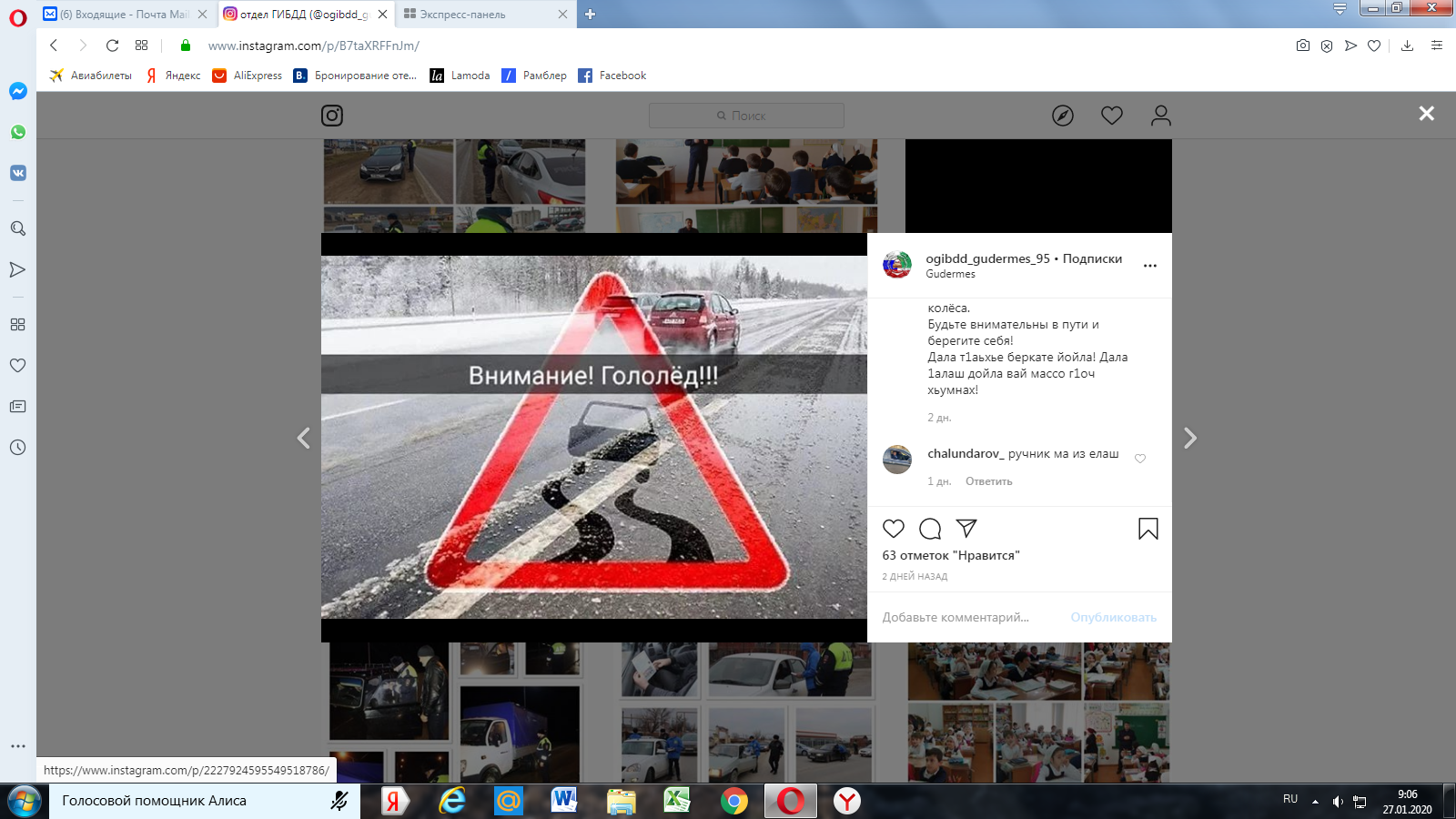            В связи с ухудшением погодных условий Госавтоинспекция Гудермесского района призывает водителей быть предельно внимательными на дорогах, воздержаться от поездок на «летней» резине. В течение нескольких дней ожидается понижение температуры, возможен снег с дождем и, как следствие, обледенение дорожного полотна. Учитывая такие обстоятельства, водители должны быть предельно осторожны на дорогах.
Гололёд и скользкость покрытия могут привести к тяжелым последствиям при ДТП для неосторожных водителей и пешеходов. Следует помнить о том, что погодные изменения оказывают значительное влияние на движение любого автомобиля, на восприятие обстановки водителем. Водителей просят учитывать это и не рисковать на дороге.
                                                       🚗Уважаемые водители!        Будьте предельно внимательны на дорогах, соблюдайте безопасную дистанцию, избегайте опасных обгонов и других манёвров. Как показывает практика, наиболее опасны в условиях гололедицы съезды с мостов, проезды по эстакадам, через перекрестки и движение по открытым, наиболее проветриваемым участкам дорог.
                                                     🚶Уважаемые пешеходы!         Вам в условиях гололёда также необходимо принять дополнительные меры для обеспечения своей безопасности — категорически исключить возможность перехода проезжей части в неустановленных местах. Но даже на пешеходном переходе не следует резко выбегать на проезжую часть — на скользкой дороге даже опытный водитель не может остановить автомобиль мгновенно. Будьте внимательны при входе и выходе из транспорта — налипший снег и лёд могут спровоцировать падение под колёса.
Будьте внимательны в пути и берегите себя!